PO Box 39 ~ 9410 S. 355th AvenueArlington, AZ 85322623.386.2031  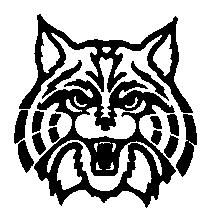 UNOFFICIALREGULAR BOARD MEETINGARLINGTON SCHOOL DISTRICT NO. 47DECEMBER 14, 2020Call to Order - The meeting was called to order by Eric Sawyer at 6 p.m. Board members present were, Scott Hansen, Dianna Workman, Tom Vanosdell and Debbie Hightower (via phone). Admin present was Chad Turner and Kathy Turner. Public present was Phillip Camp.Pledge of Allegiance – The Pledge of Allegiance was led by Chad Turner.Invocation – The Invocation was given by Chad Turner.Call To Public – There were no requests.Approval of Minutes – Motion by Scott Hansen and seconded by Thomas Vanosdell to approve the meeting minutes dates November 9, 2020. Votes: 5/0Approval of Vouchers – Motion by Thomas Vanosdell and seconded by Scott Hansen to approve payroll vouchers 9, 10 and 11 and expense vouchers 5419, 5420, 5421, 5422 and 5423. Votes: 5/0Student Activities Statement – Motion by Scott Hansen and seconded by Dianna Workman to approve the statement as presented for $8092.02. Votes: 5/0Consideration of Budget Revision #1 – Motion by Dianna Workman and seconded by Thomas Vanosdell to approve Budget Revision #1 as presented by Business Manager Kathy Turner for $2,803,652.00. Votes: 5/0Consideration of Acceptance of Addie Lara’s Resignation – Motion by Scott Hansen and seconded by Thomas Vanosdell to accept Mrs. Lara’s resignation. Votes: 5/0Minimum Wage Increase – Motion by Thomas Vanosdell and seconded by Scott Hansen to approve the state of Arizona’s minimum hourly wage of $12.15 effective December 27, 2020. Votes: 5/0Consideration of New Contract for Mrs. Robinson – Motion by Dianna Workman and seconded by Thomas Vanosdell to approve Mrs. Robinson moving from part time to full time. Votes: 5/0Consideration of New Hires – Motion by Scott Hansen and seconded by Thomas Vanosdell to approve the hiring of Ms. Coronado and Mrs. Vera as para pro subs.Consideration of Purchasing a New School Bus – Motion by Thomas Vanosdell and seconded by Scott Hansen to approve the purchase of a new school bus from RWC for $143541.54 and to sell bus number 47-5 to S. Sandoval for $3000.00. Votes: 5/0Consideration of A/C Quotes – Motion by Thomas Vanosdell and seconded by Scott Hansen to award the quote to All Valley Air to install (14 a/c’s in the multi-purpose and Jr. High wing) for $78600.00. Other quotes were Hay’s Cooling $93125.00 and Weather Masters for $96500.00. Votes: 5/0Consideration of New Server – Motion by Dianna Workman and seconded by Thomas Vanosdell to accept the quote from Phreedom for $14188.46 (equipment and installation). Other quotes received were Vrlatech $10959.00 (Equipment only) and Dell $12157.15 ( Equipment only) Votes: 5/0Superintendent ReportADM – 273Budget Revision #1 based on 255 ADM101 Students on Packet ProgramNo Boys Basketball TournamentNo Christmas ProgramAdjournment – Motion by Scott Hansen and seconded by Thomas Vanosdell to adjourn the meeting due to lack of further business at 6:19 p.m. Votes: 5/0SIGNATURES:_________________________		_________________________	Eric Sawyer, President			Deborah Hightower_________________________		_________________________	Scott Hansen					Tom Vanosdell_________________________	Dianna WorkmanMmf